Результаты анкетирования школьников и законных представителей по организации питания от 09 октября 2023 года. В анкетировании принимали участие 670 обучающихся вместе с родителями, что составляет 70% от общего количества обучающихся.1. УДОВЛЕТВОРЯЕТ ЛИ ВАС СИСТЕМА ОРГАНИЗАЦИИ ПИТАНИЯ В ШКОЛЕ? ДА – 55.9%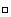  НЕТ – 28.7 % ЗАТРУДНЯЮСЬ ОТВЕТИТЬ – 15.4 %2. УДОВЛЕТВОРЯЕТ ЛИ ВАС САНИТАРНОЕ СОСТОЯНИЕ ШКОЛЬНОЙ СТОЛОВОЙ? ДА – 52.7 % НЕТ – 14.2 % ЗАТРУДНЯЮСЬ ОТВЕТИТЬ – 33.1 %3. ПИТАЕТЕСЬ ЛИ ВЫ В ШКОЛЬНОЙ СТОЛОВОЙ? ДА – 83.1 % НЕТ – 18.1%3.1. ЕСЛИ НЕТ, ТО ПО КАКОЙ ПРИЧИНЕ? НЕ НРАВИТСЯ – 29.2% НЕ УСПЕВАЕТЕ – 21.7 %  ПИТАЕТЕСЬ ДОМА – 55% 4. В ШКОЛЕ ВЫ ПОЛУЧАЕТЕ: ГОРЯЧИЙ ЗАВТРАК – 53 % ГОРЯЧИЙ ОБЕД (С ПЕРВЫМ БЛЮДОМ) – 42.5 % 2-РАЗОВОЕ ГОРЯЧЕЕ ПИТАНИЕ (ЗАВТРАК + ОБЕД) – 5.4 %5. НАЕДАЕТЕСЬ ЛИ ВЫ В ШКОЛЕ? ДА – 37.2 % ИНОГДА – 38.4 % НЕТ – 26.4% 6. ХВАТАЕТ ЛИ ПРОДОЛЖИТЕЛЬНОСТИ ПЕРЕМЕНЫ ДЛЯ ТОГО, ЧТОБЫ ПОЕСТЬ В ШКОЛЕ? ДА – 65.2%  НЕТ – 36% 7. НРАВИТСЯ ПИТАНИЕ В ШКОЛЬНОЙ СТОЛОВОЙ? ДА – 33.9%  НЕТ – 13.2%  НЕ ВСЕГДА – 55 %7.1. ЕСЛИ НЕ НРАВИТСЯ, ТО ПОЧЕМУ? НЕВКУСНО ГОТОВЯТ – 26 % ОДНООБРАЗНОЕ ПИТАНИЕ – 17.6 % ГОТОВЯТ НЕЛЮБИМУЮ ПИЩУ – 30 %  ОСТЫВШАЯ ЕДА – 29.5%  МАЛЕНЬКИЕ ПОРЦИИ – 31.3 % 9. УСТРАИВАЕТ МЕНЮ ШКОЛЬНОЙ СТОЛОВОЙ? ДА – 41.7 % НЕТ – 14.7%  ИНОГДА – 44.7% 10. СЧИТАЕТЕ ЛИ ПИТАНИЕ В ШКОЛЕ ЗДОРОВЫМ И ПОЛНОЦЕННЫМ? ДА – 59.5% НЕТ – 43.2 %11. ВАШИ ПРЕДЛОЖЕНИЯ ПО ИЗМЕНЕНИЮ МЕНЮ: Разнообразить меню Добавить больше фруктовДобавить йогуртыЧаще давать выпечку12. ВАШИ ПРЕДЛОЖЕНИЯ ПО УЛУЧШЕНИЮ ПИТАНИЯ В ШКОЛЕ: Увеличить порцииРасширить помещение столовойВыдавать горячие блюда